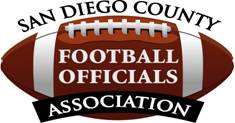 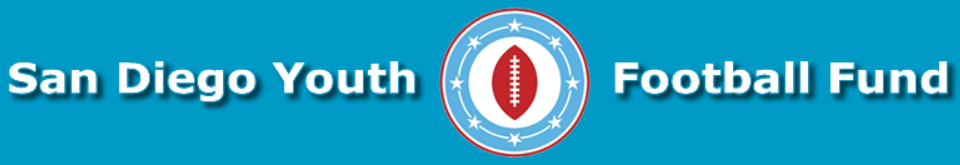 18th Annual SDCFOA Golf Classic(Benefitting the San Diego Youth Football Fund)Wednesday, November 3, 2021Riverwalk Golf Course11:00 a.m. Shotgun StartFour Person Best Ball$125 per player entry fee includes golf and cart and lunch$145 per player entry fee includes golf, cart, and many extrasGuests and golfers of all abilities welcome!Singles, twosomes, and threesomes welcome…we’ll pair you up!Top three groups earn an entry into the Randy Jones Invitational!A raffle featuring lots of great prizes will immediately follow golf at the 19th hole!After golf, officials will attend the annual SDCFOA banquet atAnchors Catering and Conference Center!Entry deadline is October 29.Register at www.sdyouthfootballfund.org, mail your fees to Jake Minger(at his address in Arbiter), or hand deliver to Mike, Jake, or EdQuestions?  Contact Mike Downing (docdowning@aol.com), Jake Minger (jminger@msn.com), or Ed Blick (edward.blick@unionbank.com)Space is limited, so book your foursome today!